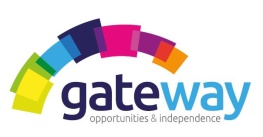 Gateway is an established charitable organisation which provides Outreach Care Support and Supported Accommodations across Highland communities.  We currently have the following exciting career opportunity. FULL TIME CARE AT HOME TEAM LEADER REQUIRED Our Care at Home Service is expanding and we are looking to recruit a Care At Home Team Leader. At Gateway you will join a dedicated team of experienced staff where your work is recognised and valued by your clients and colleagues alike.Working for Gateway is an exciting opportunity where you will be making a real difference to people’s lives by supporting staff to provide personal care and who assist with daily living tasks to promote independence and quality of life to our clients. We pride ourselves on the quality of care we provide to our clients, this is possible through our commitment to our staff. We provide on-going training and professional development and staff are supported by a management team who are accessible and recognise the demands of the role. You will be responsible to the Care at Home Service Manager and your duties will include:Manage a caseload as directedCarry out assessments and reviewsNetwork and liaise with Multi – Disciplinary agenciesRespond to any emergencies appropriately in accordance to Gateways policies and proceduresProvide On Call cover (Rota basis)Carry out supervisionPrepare and distribute staff rotasUndertake any training as required for fitness to practiceWe are looking for an individual who will reflect our Core Values which underpin and form the foundation on which we perform our work:A ‘people person’ who can build positive, caring relationships with our staff and clients, based on respect and understanding, regardless of age, background or support needs;Reliable, dedicated and able to meet the physical demands of the job;Enthusiastic to promote our client’s  independence, choice, dignity and respect by delivery of the very highest standards of care;Applicants for this position will be required to have experience in the field of delivering care at home or similar experience.  Proven track record in supervising and supporting staff and a positive, caring attitude and a willingness to be flexible in the delivery of care. Whilst ideally you will have a qualification in Health and Social Care, Gateway will support successful applicant  to achieve the necessary SVQ qualifications.  You will be required to register with the SSSC.  A full driving licence and access to your vehicle is necessary for the role, to travel between clients homes. This post will require you to be a member of the Protecting Vulnerable Groups (PVG) Scheme and undertake the necessary vetting checks.   Gateway implements an equal opportunity policy to promote diversity.  We offer guaranteed hours contracts, paid training, free uniforms and a pension scheme to eligible staff.  Competitive rates of pay are offered on the basis of experience and qualifications.For an Application Pack and further details, please contact Karen Patience, Human Resource Manager on Tel No: 01463 718693.